Fazeel HSE Professional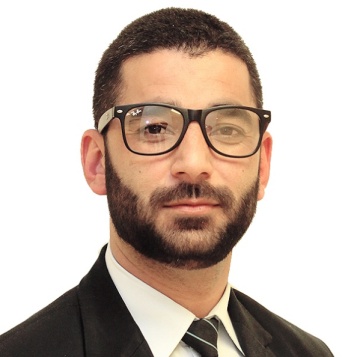 Fazeel HSE ProfessionalPersonal Details:EMAIL I.D:                       fazeel.301762@2freemail.com MARITAL STATUS:         SingleNATIONALITY:PakistaniCURRENT LOCATION:   ABU-DHABI (U.A.E)EMAIL I.D:                       fazeel.301762@2freemail.com MARITAL STATUS:         SingleNATIONALITY:PakistaniCURRENT LOCATION:   ABU-DHABI (U.A.E)HSE QualificationsHSE QualificationsOSHA Academy – Institute of Safety & Health Management – Oregon – USA.Courses:CertificationsNEBOSH International General Certificate In Occupational Health & SafetyIOSH, Institution Of Occupational Safety And HealthCOSH, Control Of Substances Hazardous To Health OSHA, 132 Hours In Safety Management SystemFire Warden& Fire SafetyCertificate of Graduation BMS Security Passport Training Scheme.Basic First AidHelipad Operation and SafetyHospital Mass DecontaminationOccupational Health & Safety ProfessionalOccupational Health & Safety SupervisorOccupational Health & Safety TraineeOccupational Health & Safety Committee/Team LeaderOccupational Health & Safety Committee/Team MemberOccupational Health & Safety SpecialistOccupational Health & Safety ManagerOSHA Academy – Institute of Safety & Health Management – Oregon – USA.Courses:CertificationsNEBOSH International General Certificate In Occupational Health & SafetyIOSH, Institution Of Occupational Safety And HealthCOSH, Control Of Substances Hazardous To Health OSHA, 132 Hours In Safety Management SystemFire Warden& Fire SafetyCertificate of Graduation BMS Security Passport Training Scheme.Basic First AidHelipad Operation and SafetyHospital Mass DecontaminationOccupational Health & Safety ProfessionalOccupational Health & Safety SupervisorOccupational Health & Safety TraineeOccupational Health & Safety Committee/Team LeaderOccupational Health & Safety Committee/Team MemberOccupational Health & Safety SpecialistOccupational Health & Safety ManagerAcademic Qualifications:Academic Qualifications:B.S.C (2006-2008) Punjab University Lahore, Pakistan(2nd Division)Intermediate (2003-2005)Abbottabad Board of Intermediate and Secondary Education(1st Division)Matriculation (2002)AbbottabadBoard of Intermediate and Secondary Education(1st Division)B.S.C (2006-2008) Punjab University Lahore, Pakistan(2nd Division)Intermediate (2003-2005)Abbottabad Board of Intermediate and Secondary Education(1st Division)Matriculation (2002)AbbottabadBoard of Intermediate and Secondary Education(1st Division)Knowledge in computer Skills:Knowledge in computer Skills:Microsoft Office (MS Word, Excel and PowerPoint)Fast Typing SkillsPrinting and ScanningUsing Internet FluentlyWriting Official EmailsDrafting Maps and Sketches Web and Social Skills.Graphic and Writing Skills.Experiences:Cleveland Clinic Abu Dhabi (ccad)October 2014 to till nowPosition :Safety and Security OfficerMAJOR RESPONSIBILITIES:Reporting Monitoring site activities to ensure that HSE Standards are complied.Assisting in maintaining the ongoing development, implementation and effectiveness of the company HSE Program.Ongoing maintenance of the HSE tracking databases and Contractor Management Systems.Ongoing maintenance and updates to the HSE Computer Based Training System.Participating in incident investigation reviews and data collection.Assisting with site inspections, hazard assessments, meetings, and incident investigations.Promoting safe work practices and injury prevention activities.HSE Data analysis including Inductions / Trainings and Incident RegisterIN ADDITION TO:Preparation of Weekly and Monthly ReportsAssisting HSE Manager during HSE Audits (Internal & External).Maintaining statistical safety data and trending up to date.Creating company Job Hazard Analysis, Task Risk Assessments and HSE data reports.Researching safety topics and/or training opportunities as directed by Corporate HSE Manager.Other duties as may be assigned or requested.Microsoft Office (MS Word, Excel and PowerPoint)Fast Typing SkillsPrinting and ScanningUsing Internet FluentlyWriting Official EmailsDrafting Maps and Sketches Web and Social Skills.Graphic and Writing Skills.Experiences:Cleveland Clinic Abu Dhabi (ccad)October 2014 to till nowPosition :Safety and Security OfficerMAJOR RESPONSIBILITIES:Reporting Monitoring site activities to ensure that HSE Standards are complied.Assisting in maintaining the ongoing development, implementation and effectiveness of the company HSE Program.Ongoing maintenance of the HSE tracking databases and Contractor Management Systems.Ongoing maintenance and updates to the HSE Computer Based Training System.Participating in incident investigation reviews and data collection.Assisting with site inspections, hazard assessments, meetings, and incident investigations.Promoting safe work practices and injury prevention activities.HSE Data analysis including Inductions / Trainings and Incident RegisterIN ADDITION TO:Preparation of Weekly and Monthly ReportsAssisting HSE Manager during HSE Audits (Internal & External).Maintaining statistical safety data and trending up to date.Creating company Job Hazard Analysis, Task Risk Assessments and HSE data reports.Researching safety topics and/or training opportunities as directed by Corporate HSE Manager.Other duties as may be assigned or requested.Mohammad Saleem & Brothers Co (Govt Constructor KPK)Position: Safety Coordinator( March 2012 To Aug 2014)As a Safety Coordinator my role and responsibilities was included Conduct periodic safety and health walk-through inspections of all the facility.Ensure that quarterly safety training and all other specifically required training is provided for all employees.Establish and monitor a program for reporting and investigating “near-miss” situations.Conduct investigations into employee inquiries, suggestions and complaints.Maintain required safety and health documents/files.Arrangement of safety classes to each type or class of employee no less than quarterly.Keep records of safety-related incidents and propose corrective actionsCollaborate with managers to monitor compliance and identify safety issuesMaintaining record of all the safety and health related issues.Collaborate with managers to monitor compliance and identify safety issuesMarghazar  Group Of Colleges(May 2010 To Jan 2012)Position: Administrative AssistantPerformed administrative and office support activities includingData EntryCustomer ServiceFielding Telephone CallReceiving and directing visitorsPerforms a variety of internet research function and uses word processingDrafting and distributing student mailing, filling student information , scheduling appointmentsCoordinating student orientation Sorts and distributes incoming and outgoing mailsOperates manual and electronic mailing equipmentInteract with courier companiesDeveloping all office work by using word processingAssistance with overflow work as a receptionistMohammad Saleem & Brothers Co (Govt Constructor KPK)Position: Safety Coordinator( March 2012 To Aug 2014)As a Safety Coordinator my role and responsibilities was included Conduct periodic safety and health walk-through inspections of all the facility.Ensure that quarterly safety training and all other specifically required training is provided for all employees.Establish and monitor a program for reporting and investigating “near-miss” situations.Conduct investigations into employee inquiries, suggestions and complaints.Maintain required safety and health documents/files.Arrangement of safety classes to each type or class of employee no less than quarterly.Keep records of safety-related incidents and propose corrective actionsCollaborate with managers to monitor compliance and identify safety issuesMaintaining record of all the safety and health related issues.Collaborate with managers to monitor compliance and identify safety issuesMarghazar  Group Of Colleges(May 2010 To Jan 2012)Position: Administrative AssistantPerformed administrative and office support activities includingData EntryCustomer ServiceFielding Telephone CallReceiving and directing visitorsPerforms a variety of internet research function and uses word processingDrafting and distributing student mailing, filling student information , scheduling appointmentsCoordinating student orientation Sorts and distributes incoming and outgoing mailsOperates manual and electronic mailing equipmentInteract with courier companiesDeveloping all office work by using word processingAssistance with overflow work as a receptionistDeclaration I hereby declare that the above mentioned statements are correct and true to the best of knowledge and belief.If selected; I assure that I would perform to the best of my abilities.Eagerly awaiting a positive response.Declaration I hereby declare that the above mentioned statements are correct and true to the best of knowledge and belief.If selected; I assure that I would perform to the best of my abilities.Eagerly awaiting a positive response.